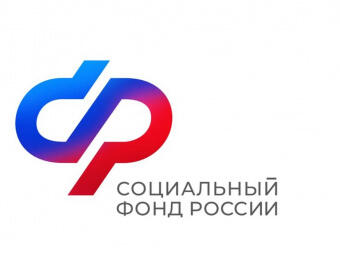 ПРЕСС-РЕЛИЗОТДЕЛЕНИЯ  СОЦИАЛЬНОГО ФОНДА   РФ  ПО  АСТРАХАНСКОЙ  ОБЛАСТИ   414040, г. Астрахань     ул. Победы стр 53лт/ф. 25-15-10                                                                                                                                                                     Сайт: www.sfr.gov.ru В Астраханской области единое пособие получают родители более 60 тысяч детей С начала 2023 года ОСФР по Астраханской области назначило единое пособие 60047 детям и 2082 будущим мамочкам. С момента старта выплат в семьи перечислено порядка 2,4 миллиардов рублей. Данная мера социальной поддержки предназначена мамочкам, вставшим на учет до 12 недель беременности, а также семьям, имеющим детей от 0 до 17 лет.Каждое заявление рассматривается специалистами ОСФР по Астраханской области индивидуально. При принятии решения учитывается имущество семьи, ее заработок или причины его отсутствия. Положительное решение принимается, если среднедушевой доход семьи не превышает прожиточный минимум на человека в регионе. В Астраханской области его размер равен 13 944 рублям.Выплата может составлять 50%, 75% и 100% прожиточного минимума на ребенка в регионе. В Астраханской области это 7 319 рублей, 10 978,50 рублей и 14 638 рублей соответственно.Информацию о едином пособии и правилах его оформления можно получить, позвонив в единый контакт-центр по номеру: 8-800-1-00000-1 (по будням с 8.00 до 17.00) 